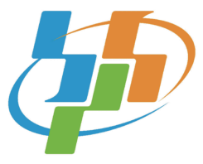 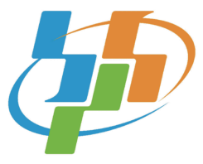 SURAT PERNYATAAN  Yang bertanda tangan di bawah ini : Nama 			: NIP			: Pangkat/Golongan	: Pendidikan 	: Jabatan 	: Unit Kerja	:	Menyatakan dengan sesungguhnya bahwa:Tidak sedang menjalankan hukuman disiplin tingkat sedang atau berat;Tidak sedang menjalani izin belajar;Tidak sedang mendaftar beasiswa lain;Tidak sedang atau akan mengikuti pelatihan kepemimpinan;Tidak akan mengundurkan diri apabila diterima beasiswa;Bersedia kembali dan bekerja minimal 2 tahun di unit kerja asal setelah lulus tugas belajar;Bersedia menjalani ikatan dinas setelah lulus tugas belajar;Siap menjaga nama baik Instansi, baik selama tugas belajar maupun setelah selesai tugas belajar;Siap mengikuti aturan yang berlaku untuk tugas belajar;Bersedia menyerahkan hasil studi untuk disimpan oleh Pusdiklat.Demikian surat pernyataan ini dibuat dengan sesungguhnya, sebagai salah satu persyaratan permohonan tugas belajar dengan sponsor APBN BPS/ ... *) Tahun 20.. . Apabila saya melanggar dan tidak memenuhi surat pernyataan ini, saya bersedia menerima sanksi sesuai dengan ketentuan yang berlaku*) Coret salah satu Jakarta,    .....20..YANG MEMBUAT PERNYATAAN,Materai Rp. 10.000,---- NAMA ---NIP. ...................